Presa di posizione da parte di:Cognome / Ditta / Organizzazione	:      Sigla della ditta / dell'organizzazione	:      Indirizzo	:      Persona di contatto	:      N° di telefono	:      E-mail	:      Data	:      IndiceOsservazioni generali sul progetto di modifica dell’OAMal e dell’OPre e sul rapporto esplicativo relativo alle organizzazioni di farmacisti e di dentisti 	3Osservazioni sugli articoli 41 e 43 OAMal e l’articolo 4a capoverso 1 OPre relativo alle organizzazioni di farmacisti e di dentisti e alle loro spiegazioni 	4Osservazioni generali sul progetto di modifica dell’OAMal e sul rapporto esplicativo relativo alla fatturazione delle analisi	5Osservazioni sull’articolo 59 capoverso 3 OAMal relativo alla fatturazione delle analisi e alle sue spiegazioni 	6Osservazioni generali sul progetto di modifica dell’OAMal e sul rapporto esplicativo relativo al passaggio nel corso dell’anno 	7Osservazioni sull’articolo 100 capoverso 3 OAMal relativo al passaggio nel corso dell’anno e alle sue spiegazioni 	8Osservazioni generali sul progetto di modifica dell’OAMal e sul rapporto esplicativo relativo all’obbligo di notifica dell’importo di compensazione 	9Osservazioni sull’articolo 106c capoverso 1 OAMal relativo all’obbligo di notifica dell’importo di compensazione 	10Ulteriori proposte	11Allegato: Istruzioni per l'aggiunta di righe supplementari:	12Per eliminare singole tabelle nel formulario o aggiungere nuove righe, togliere la protezione attivando i comandi: «Revisione/Proteggi documento/Rimuovi protezione». Vedere le istruzioni allegate.Per eliminare singole tabelle nel formulario o aggiungere nuove righe, togliere la protezione attivando i comandi: «Revisione/Proteggi documento/Rimuovi protezione». Vedere le istruzioni allegate.Per eliminare singole tabelle nel formulario o aggiungere nuove righe, togliere la protezione attivando i comandi: «Revisione/Proteggi documento/Rimuovi protezione». Vedere le istruzioni allegate.Per eliminare singole tabelle nel formulario o aggiungere nuove righe, togliere la protezione attivando i comandi: «Revisione/Proteggi documento/Rimuovi protezione». Vedere le istruzioni allegate.Per eliminare singole tabelle nel formulario o aggiungere nuove righe, togliere la protezione attivando i comandi: «Revisione/Proteggi documento/Rimuovi protezione». Vedere le istruzioni allegate. Per eliminare singole tabelle nel formulario o aggiungere nuove righe, togliere la protezione attivando i comandi: «Revisione/Proteggi documento/Rimuovi protezione». Vedere le istruzioni allegate.Per eliminare singole tabelle nel formulario o aggiungere nuove righe, togliere la protezione attivando i comandi: «Revisione/Proteggi documento/Rimuovi protezione». Vedere le istruzioni allegate.Per eliminare singole tabelle nel formulario o aggiungere nuove righe, togliere la protezione attivando i comandi: «Revisione/Proteggi documento/Rimuovi protezione». Vedere le istruzioni allegate.Allegato: Istruzioni per l'aggiunta di righe supplementari: 1. Rimuovere la protezione del documento 2. Inserire le righe con Copia e Incolla3. Ripristinare la protezione del documento 1 Rimuovere la protezione del documento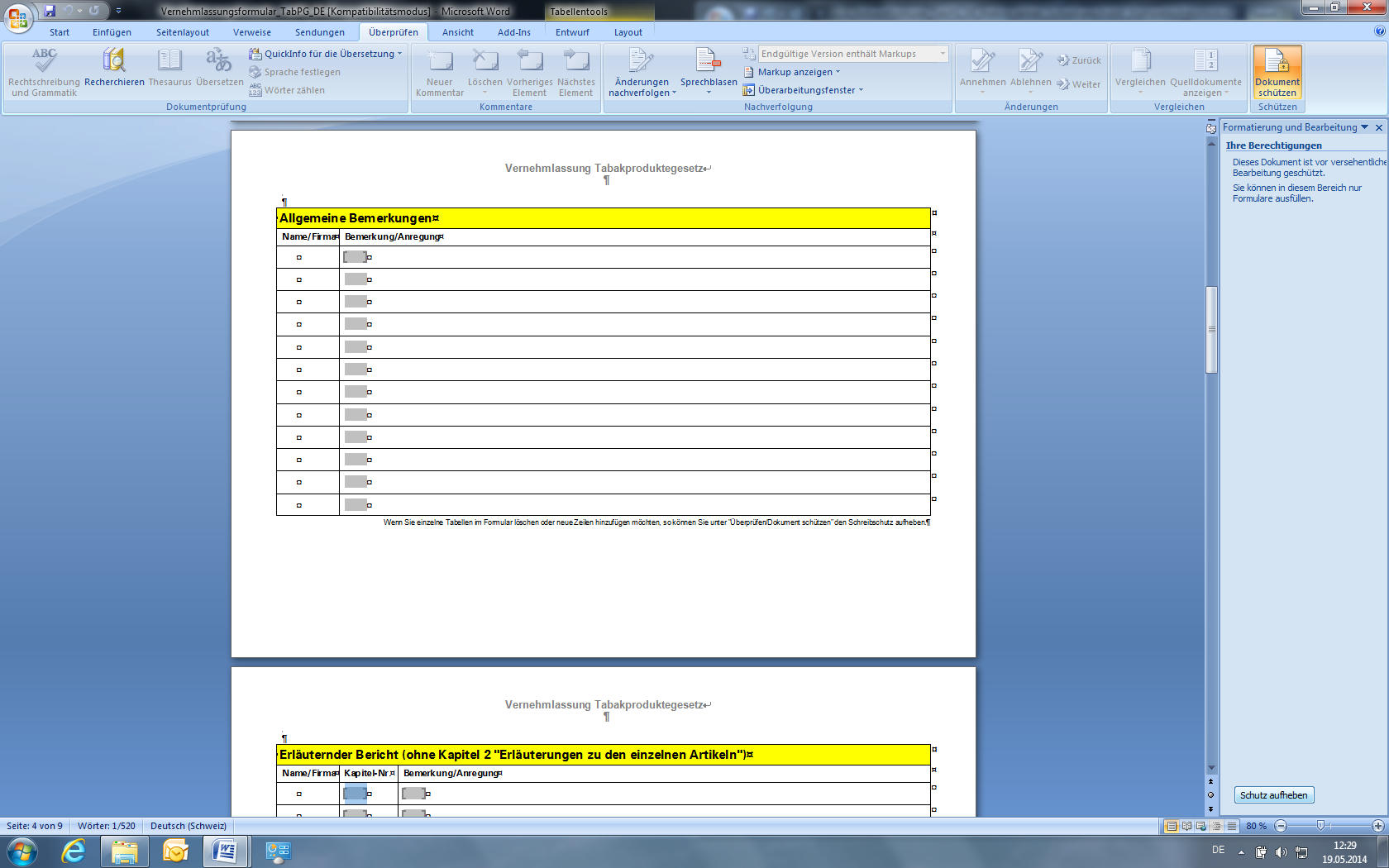 2 Inserire le righeSelezionare l'intera riga con i campi in grigio vuoti (lo sfondo della riga diventa azzurro)Control-C per copiareControl-V per incollare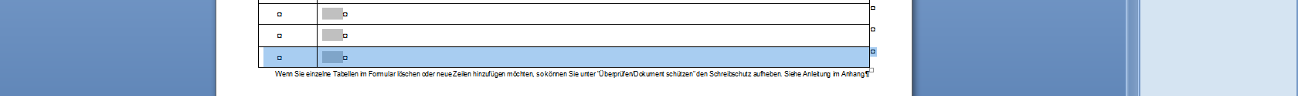 3 Ripristinare la protezione del documento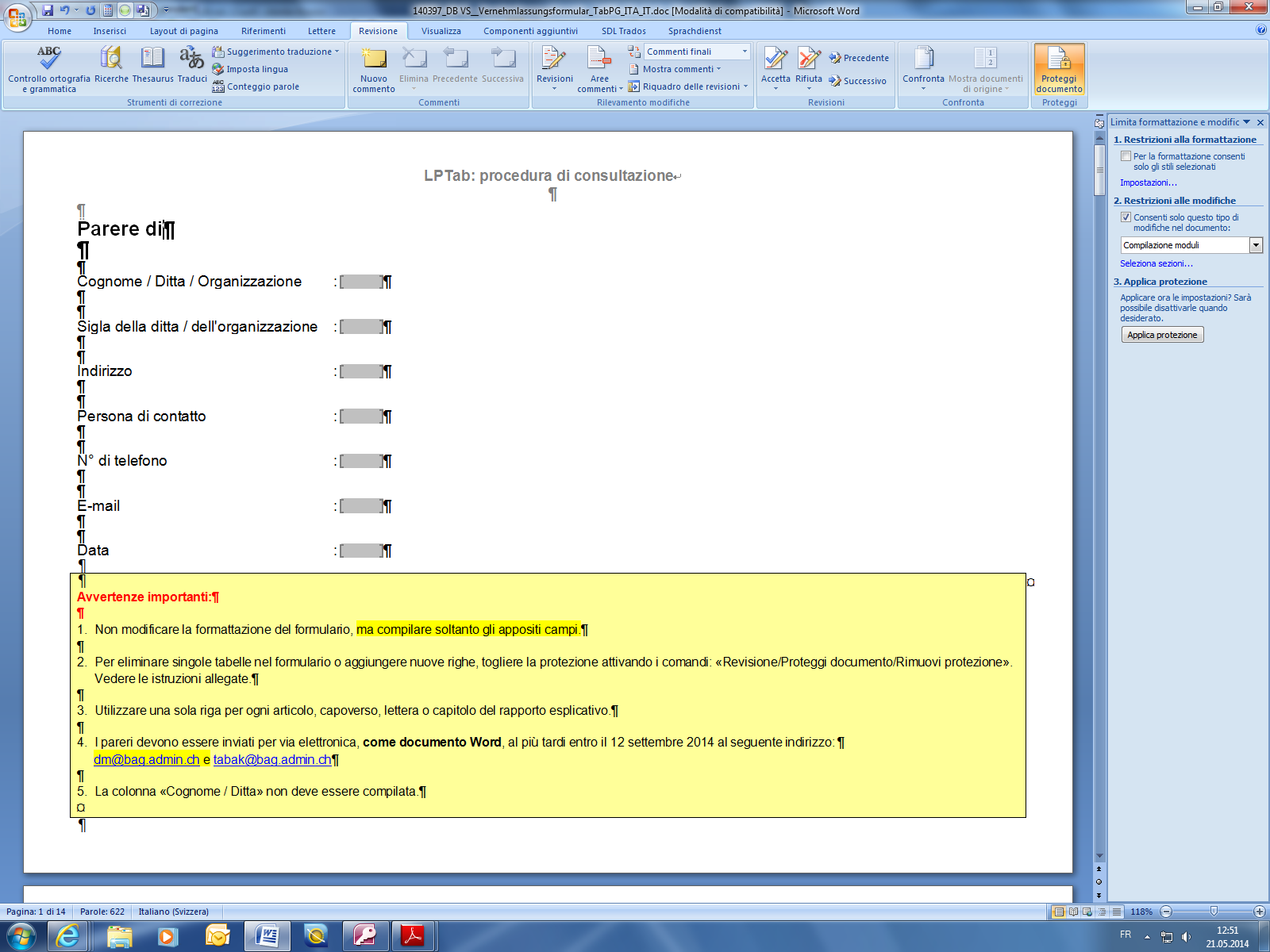 Osservazioni importanti:1.	Non modificare la formattazione del formulario!2.	Per eliminare singole tabelle nel formulario o aggiungere nuove righe, togliere la protezione attivando i comandi: «Revisione/Proteggi documento/Rimuovi protezione». Vedere le istruzioni allegate.3.	Utilizzare una sola riga per ogni articolo, capoverso, lettera o capitolo del rapporto esplicativo.4.	I pareri devono essere inviati in forma elettronica, come documento Word, al più tardi entro il 1° febbraio 2024 ai seguenti indirizzi:      aufsicht-krankenversicherung@bag.admin.ch; gever@bag.admin.ch5.	La colonna «Cognome / Ditta» non deve essere compilata.Grazie per la cortese collaborazione!Osservazioni generali sul progetto di modifica dell’OAMal e dell’OPre e sul rapporto esplicativo relativo alle organizzazioni di farmacisti e di dentisti Osservazioni generali sul progetto di modifica dell’OAMal e dell’OPre e sul rapporto esplicativo relativo alle organizzazioni di farmacisti e di dentisti Cognome/dittaCommento/suggerimentoOsservazioni sugli articoli 41 e 43 OAMal e l’articolo 4a capoverso 1 OPre relativo alle organizzazioni di farmacisti e di dentisti e alle loro spiegazioni Osservazioni sugli articoli 41 e 43 OAMal e l’articolo 4a capoverso 1 OPre relativo alle organizzazioni di farmacisti e di dentisti e alle loro spiegazioni Osservazioni sugli articoli 41 e 43 OAMal e l’articolo 4a capoverso 1 OPre relativo alle organizzazioni di farmacisti e di dentisti e alle loro spiegazioni Osservazioni sugli articoli 41 e 43 OAMal e l’articolo 4a capoverso 1 OPre relativo alle organizzazioni di farmacisti e di dentisti e alle loro spiegazioni Osservazioni sugli articoli 41 e 43 OAMal e l’articolo 4a capoverso 1 OPre relativo alle organizzazioni di farmacisti e di dentisti e alle loro spiegazioni Osservazioni sugli articoli 41 e 43 OAMal e l’articolo 4a capoverso 1 OPre relativo alle organizzazioni di farmacisti e di dentisti e alle loro spiegazioni Cognome/dittaart.cpv.lett.Commento/suggerimentoProposta di modifica (testo proposto)Osservazioni generali sul progetto di modifica dell’OAMal e sul rapporto esplicativo relativo alla fatturazione delle analisiOsservazioni generali sul progetto di modifica dell’OAMal e sul rapporto esplicativo relativo alla fatturazione delle analisiCognome/dittaCommento/suggerimentoOsservazioni sull’articolo 59 capoverso 3 OAMal relativo alla fatturazione delle analisi e alle sue spiegazioni Osservazioni sull’articolo 59 capoverso 3 OAMal relativo alla fatturazione delle analisi e alle sue spiegazioni Osservazioni sull’articolo 59 capoverso 3 OAMal relativo alla fatturazione delle analisi e alle sue spiegazioni Osservazioni sull’articolo 59 capoverso 3 OAMal relativo alla fatturazione delle analisi e alle sue spiegazioni Osservazioni sull’articolo 59 capoverso 3 OAMal relativo alla fatturazione delle analisi e alle sue spiegazioni Osservazioni sull’articolo 59 capoverso 3 OAMal relativo alla fatturazione delle analisi e alle sue spiegazioni Cognome/dittaart.cpv.lett.Commento/suggerimentoProposta di modifica (testo proposto)Osservazioni generali sul progetto di modifica dell’OAMal e sul rapporto esplicativo relativo al passaggio nel corso dell’anno Osservazioni generali sul progetto di modifica dell’OAMal e sul rapporto esplicativo relativo al passaggio nel corso dell’anno Cognome/dittaCommento/suggerimentoOsservazioni sull’articolo 100 capoverso 3 OAMal relativo al passaggio nel corso dell’anno e alle sue spiegazioni Osservazioni sull’articolo 100 capoverso 3 OAMal relativo al passaggio nel corso dell’anno e alle sue spiegazioni Osservazioni sull’articolo 100 capoverso 3 OAMal relativo al passaggio nel corso dell’anno e alle sue spiegazioni Osservazioni sull’articolo 100 capoverso 3 OAMal relativo al passaggio nel corso dell’anno e alle sue spiegazioni Osservazioni sull’articolo 100 capoverso 3 OAMal relativo al passaggio nel corso dell’anno e alle sue spiegazioni Osservazioni sull’articolo 100 capoverso 3 OAMal relativo al passaggio nel corso dell’anno e alle sue spiegazioni Cognome/dittaart.cpv.lett.Commento/suggerimentoProposta di modifica (testo proposto)Osservazioni generali sul progetto di modifica dell’OAMal e sul rapporto esplicativo relativo all’obbligo di notifica dell’importo di compensazione Osservazioni generali sul progetto di modifica dell’OAMal e sul rapporto esplicativo relativo all’obbligo di notifica dell’importo di compensazione Cognome/dittaCommento/suggerimentoOsservazioni sull’articolo 106c capoverso 1 OAMal relativo all’obbligo di notifica dell’importo di compensazione Osservazioni sull’articolo 106c capoverso 1 OAMal relativo all’obbligo di notifica dell’importo di compensazione Osservazioni sull’articolo 106c capoverso 1 OAMal relativo all’obbligo di notifica dell’importo di compensazione Osservazioni sull’articolo 106c capoverso 1 OAMal relativo all’obbligo di notifica dell’importo di compensazione Osservazioni sull’articolo 106c capoverso 1 OAMal relativo all’obbligo di notifica dell’importo di compensazione Osservazioni sull’articolo 106c capoverso 1 OAMal relativo all’obbligo di notifica dell’importo di compensazione Cognome/dittaart.cpv.lett.Commento/suggerimentoProposta di modifica (testo proposto)Ulteriori proposteUlteriori proposteUlteriori proposteCognome/dittaart.Commento/suggerimentoProposta (testo proposto)